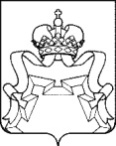 АДМИНИСТРАЦИЯ АЛЕКСЕЕ-ТЕНГИНСКОГО СЕЛЬСКОГО ПОСЕЛЕНИЯ ТБИЛИССКОГО РАЙОНАПОСТАНОВЛЕНИЕот 28.06.2017                                                                                               № 31ст-ца  Алексее-ТенгинскаяОб установлении предельного уровня соотношения средней заработной платы руководителей, их заместителей, главных бухгалтеров муниципальных учреждений, муниципальных унитарных предприятий и средней заработной платы работников этих организацийРуководствуясь статьей 145 и статьей 349.5 Трудового кодекса Российской Федерации, статьями устава Алексее-Тенгинского сельского поселения Тбилисского района, постановляю:1. Установить предельный уровень соотношения средней заработной платы руководителей, их заместителей, главных бухгалтеров муниципальных учреждений, муниципальных унитарных предприятий и средней заработной платы работников этих организаций в кратности не более 1 к 5.2. Утвердить порядок размещения информации о рассчитываемой за календарный год среднемесячной заработной плате руководителей, их заместителей и главных бухгалтеров муниципальных учреждений и муниципальных унитарных предприятий Алексее-Тенгинского сельского поселения Тбилисского района в информационно-телекоммуникационной сети «Интернет» (далее – Порядок) согласно приложению к настоящему постановлению.3. Разместить настоящее постановление на официальном сайте администрации Алексее-Тенгинского сельского поселения Тбилисского района в информационно-телекоммуникационной сети «Интернет».4. Контроль за выполнением настоящего постановления оставляю за собой.5. Постановление вступает в силу со дня его обнародования.Глава Алексее-Тенгинского сельскогопоселения Тбилисского района                                                         М.В.Епишов                                                                            ПРИЛОЖЕНИЕ                                                                            УТВЕРЖДЕН                                                                    постановлением администрации                                                                    Алексее-Тенгинского сельского                                                                              поселения Тбилисского района                                                                    от 28.06.2017 г. № 31ПОРЯДОКразмещения информации о рассчитываемой за календарный год среднемесячной заработной плате руководителей, их заместителей и главных бухгалтеров муниципальных учреждений и муниципальных унитарных предприятий Алексее-Тенгинского сельского поселения Тбилисского района в информационно-телекоммуникационной сети «Интернет»Настоящий Порядок устанавливает обязанности по размещению сведений о рассчитываемой за календарный год среднемесячной заработной плате руководителей, их заместителей и главных бухгалтеров муниципальных учреждений, муниципальных унитарных предприятий Алексее-Тенгинского сельского поселения Тбилисского района на официальных сайтах муниципальных учреждений, муниципальных унитарных предприятий, на официальном сайте учредителя в информационно-телекоммуникационной сети «Интернет» (далее – официальный сайт).На официальном сайте размещается информация о рассчитываемой за календарный год среднемесячной заработной плате руководителей, их заместителей и главных бухгалтеров муниципальных учреждений и муниципальных унитарных предприятий.В составе размещаемой на официальном сайте информации рассчитываемой за календарный год среднемесячной заработной плате руководителей, их заместителей и главных бухгалтеров муниципальных учреждений и муниципальных унитарных предприятий запрещается указывать:иные сведения, кроме указанных в пункте 2 настоящего Порядка;персональные данные;данные, позволяющие определить место жительства, почтовый адрес, телефон и иные индивидуальные средства коммуникации руководителей, их заместителей и главных бухгалтеров;информацию, отнесенную к государственной тайне или являющуюся конфиденциальной.Сведения о рассчитываемой за календарный год среднемесячной заработной плате руководителей, их заместителей и главных бухгалтеров муниципальных учреждений и муниципальных унитарных предприятий находятся на официальном сайте и ежегодно обновляются в течение 30 рабочих дней со дня истечения календарного года.Размещение на официальном сайте сведений о рассчитываемой за календарный год среднемесячной заработной плате руководителей, их заместителей и главных бухгалтеров муниципальных учреждений и муниципальных унитарных предприятий обеспечивается кадровой службой муниципальных учреждений, муниципальных унитарных предприятий, учредителя.Сотрудники кадровой службы несут в соответствии с законодательством Российской Федерации ответственность за несоблюдение настоящего порядка, а также за разглашение сведений, отнесенных к государственной тайне или являющихся конфиденциальными.Глава Алексее-Тенгинского сельскогопоселения Тбилисского района                                                         М.В.Епишов